Hoofdstuk 6: Participatie in het onderwijsDoelstellingenHet begrip participatie kunnen uitleggen in eigen woorden. (kennen)De verschillende participatieorganen in het onderwijs kunnen benoemen (kennen) en toelichten vanuit hun specifieke werking en bevoegdheden. Hun onderlinge relaties  kunnen verduidelijken.Nieuwe media in het onderwijs als voorbeeldthema binnen de participatieve werking van een scho(o)l(engemeenschap) kunnen bespreken.Over de invoering van nieuwe media in het onderwijs kritisch kunnen reflecteren vanuit de basiscompetenties van de leerkracht.Inleiding Casus: School bant jeans “voor orde, discipline en verbondenheid”Jeans is vanaf volgend schooljaar verboden in het <>Instituut van <M>. De school biedt de leerlingen als alternatief een eigen uniform aan. En vaart daarmee tegen de trend in, zo lijkt ons, want de meeste scholen met kledingvoorschriften lijken die net te versoepelen. “Ook ik was verrast, maar veel leerlingen wilden het zélf strenger”, zo beweert de directrice. De verplicht blauw-witte kledij van het <>Instituut in <M> -een grote school met liefst 900 leerlingen in ASO, TSO en BSO- is al jarenlang het handelsmerk van de school. Maar de laatste jaren verzwakte de aandacht een beetje en dreigde de uniformiteit verloren te gaan. Daarom grijpt de directie nu in en verstrengt het de regels aanzienlijk. Directrice <T>: “De regels waren tot nu toe: de onderkledij in donkerblauw, de bovenkledij in wit, lichtblauw of donkerblauw. Maar al te vaak zien we jongeren in lichte afgewassen jeans op school rondlopen en dat leidt tot wrevel. ‘Waarom mag zij haar jeans wel aan; en ik de mijne niet?’ Dat is niet tof. Niet consequent ook. We hebben 140 leerkrachten, wat betekent 140 brillen waardoor er gekeken wordt. De ene leerkracht laat oogluikend toe wat een andere niet tolereert. Dus: onduidelijkheid, waar niemand blij mee was. We hebben daarom een bevraging gedaan en de resultaten waren verrassend. Het uniform moest blijven, daar was de ouderraad het unaniem over eens én een meerderheid van de leerlingen vonden dat ook. Sommige leerlingen opteerden zélf voor een strenger beleid”, aldus <T>AfhakenDus werd de jeans alvast in de ban geslagen, met de stemming van een nieuw schoolreglement. Er werd een fabrikant van uniformen aangesproken en samen met de leerlingen werd een modeshow op poten gezet om een nieuw uniform in zedig blauw en wit uit te kiezen. “De vier modellen rokjes die het gehaald hebben, kosten 35 euro, de twee modellen broeken 30 euro. Democratisch dus. Je màg nog je eigen onderkleding kopen maar dus donkerblauw en géén jeans meer. De bovenkleding is nog vrij te kiezen. Men kan ons conservatief noemen, maar de boodschap is duidelijk: wie hier naar school komt, kiest voor orde, discipline maar ook voor verbondenheid en rust”, aldus nog de directrice. Vooruit maar. Is dat écht wat de leerlingen willen? “Ik vrees dat sommige leerlingen zullen afhaken als ze geen jeans meer mogen dragen en we straks weer allemaal stoffen rokken en broeken aan moeten”, zegt Ekram. “Helemaal afschaffen hoeft niet voor mij en de democratische prijzen van de aangeboden kledij vallen inderdaad redelijk mee. Maar het mag toch allemaal wat soepeler, wat minder streng”, vindt de studente. Maar Annelies, leerling in het zesde jaar en lid van de leerlingenraad, zegt: “Iedereen had de kans om zijn mening te ventileren in de leerlingenraad. En het resultaat is er nu. Een mooi uniform is goed voor de samenhang van de school. Bovendien zijn de nieuwe uniformen zeer modieus”, vindt zij. Op 18 december wordt de gekozen kledij nogmaals geshowd op een defilé tijdens de kerstmarkt op de school. Eind volgend schooljaar volgt een nieuwe bevraging, om uiteindelijk te gaan naar een volledig verplicht uniform. “Dan is het helemaal gedaan met discussies over merkkledij en ‘jij kan het je permitteren en ik niet’. We zullen zien of dat wenselijk is”, zegt de directrice. Mieke Van Hecke (VSKO): “Streng zijn is gepermitteerd”Scholen kiezen zelf of ze een uniform opleggen of niet. Daar zijn vanuit de inrichtende macht geen richtlijnen over. “We vragen alleen dat ouders en leerlingen worden bevraagd over de aanpassing van kledijvoorschriften, wat in deze school ook gebeurd is”, zegt Mieke Van Hecke, directeur-generaal van het Vlaams Secretariaat van het Katholiek Onderwijs (VSKO). … Het Laatste Nieuws, 08-12-2009Inspraak en participatie maken een belangrijk deel uit van onze moderne samenleving. In de laatste decennia heeft de democratisering van de maatschappij steeds meer vorm aangenomen en is de ‘stem van het volk’ luider en doorslaggevender geworden. Ook in het onderwijs stellen we vast dat vandaag de dag alle onderwijsbetrokkenen bij dit vormingsproces actief willen deelnemen, niet meer enkel als (passieve) afnemer van het onderwijs, maar ook mee als beleidsvormend. Deze maatschappelijke ontwikkeling heeft geleid tot een beleidsvisie die stelt dat bij een democratische samenleving ook een democratische schoolcultuur hoort. Dit betekent dat alle betrokken geledingen de kans moeten krijgen om deel te nemen aan dat schoolbeleid. De voorwaarden moeten geschapen worden om de betrokkenheid van alle geledingen op de diverse niveaus van het onderwijs- en schoolbeleid te vergroten. Het scheppen van deze voorwaarden werd in 2004 vastgelegd in het zogenaamde Participatiedecreet. In 2014 werd dit decreet bijgestuurd met het aanpassingsdecreet.  (https://onderwijs.vlaanderen.be/nl/decretenbundel-2014#Decreet_rechtspositie_leerlingen_participatie )In dit hoofdstuk willen we het begrip participatie en de organisatie en invulling ervan in de verschillende participatieve organen bespreken. Bij wijze van voorbeeld kiezen we voor het thema nieuwe media in het onderwijs om deze participatieve werking te concretiseren. De keuze voor dit thema is niet toevallig. Immers is de impact van nieuwe media in de huidige maatschappij zeer ingrijpend en heeft deze nieuwe media een zeer groot aandeel in de leefwereld van leerlingen. Als leerkracht kan je het dan ook als een deontologische plicht beschouwen de leerlingen mee te begeleiden in hun vorming en omgang met deze nieuwe media. De taak die je als leerkracht hierin kan hebben, onderwerpen we dan ook aan een kritische reflectie. Het begrip participatie Het begrip participatie betekent actieve deelname. Het is afgeleid van de Latijnse woorden pars (deel) en cipere (nemen). Het woord heeft een sterk maatschappelijke, vaak politieke connotatie. Als die connotatie er niet is, wordt meestal eerder van deelname gesproken. Participatie is de historische opvolger van het begrip inspraak. Eind jaren zeventig, begin jaren tachtig van de twintigste eeuw kwam de overheid onder druk van de maatschappelijke veranderingen met het toenmalige toverwoord inspraak. Burgers kregen "inspraak" in ambtelijke procedures, en werden gehoord door de overheid. In de praktijk kwam dat veelal erop neer dat overheidsdiensten de wettelijk verplichte inspraakronde hielden, waarbij zij de burger aanhoorden, zonder dat zij op enige wijze verplicht waren ook daadwerkelijk consequenties eraan te verbinden. Daarop werd de term participatie gelanceerd: mensen wilden structureel actief meedoen, niet slechts een recht om verbale kanttekeningen te mogen plaatsen, waartoe veel inspraakprocedures al snel waren verworden.Ook in het Vlaams onderwijsbeleid is sinds die periode gestreefd naar een toenemende lokale autonomie en verantwoordelijkheid van onderwijsinstellingen. Vanuit deze tendens zijn in het verleden onder meer lokale raden en participatieraden opgericht. Er werd gepoogd de verschillende onderwijsactoren – de inrichtende macht, leerkrachten, ouders en recenter ook de leerlingen – mee te betrekken in het schoolbeleid en hun rol of functie hierin een duidelijke plaats te geven. Participatie wordt niet alleen in termen van (de realisaties op) het schoolbeleid bekeken, maar ook in functie van de betrokkenen of de participerenden zelf. Uit onderzoek blijkt bijvoorbeeld dat in scholen met een leerlingenraad, de leerlingen meer in andere soorten activiteiten participeren en meer inspraak ervaren, wat positief gerelateerd kan worden aan onder andere de schoolbeleving, de burgerzin en het sociaal gedrag van jongeren. Medezeggenschap op school blijkt ook een van de determinanten van de jobtevredenheid van leerkrachten en zorgt ervoor dat een school sneller kan inspelen op veranderingen. Medezeggenschap is immers nog ruimer dan participatie, aangezien hierin niet enkel de informatie- en adviesbevoegdheid (zie later) is opgenomen, maar ook de beslissingsbevoegdheid duidelijker aanwezig is. Het ParticipatiedecreetIn een poging tot het organiseren en structureren van de verschillende lokale raden, autonomieën, verantwoordelijkheden, … werd in april 2004 het zgn. Participatiedecreet uitgevaardigd. Dit decreet is van toepassing op zowel het gefinancierd (het GO!) als het gesubsidieerd basis- en secundair onderwijs. Voor de schoolraad geldt wel nog een afzonderlijke regeling voor het basis- en secundair onderwijs van het GO!. Dit decreet vertrekt vanuit een holistische visie op participatie. Binnen de schoolmuren communiceren en discussiëren schoolbesturen, directies, personeelsleden, ouders en leerlingen over de diverse beslissingen die uiteindelijk de kwaliteit van het onderwijs bepalen. Al deze actoren bewegen zich op hetzelfde terrein, maar hebben vaak uiteenlopende belangen, competenties en verantwoordelijkheden. Via participatie leren deze actoren ontdekken wat hen bindt en hoe ze positief kunnen samenwerken. Ze hebben immers niet altijd dezelfde visie op de school, vertrekken vaak vanuit verschillende wensen en verlangens. Toch is participatie in essentie samen school maken, samen de democratie in het onderwijs vorm geven en op die manier bijdragen tot een breed draagvlak voor het schoolbeleid. Het decreet regelt concreet volgende onderwerpen: De instelling van de verschillende participatieve organenDe onderlinge verdeling van de participatieve bevoegdhedenDe geschillenregelingDe afzonderlijke regeling voor de schoolraad in het GO!2.1De verschillende participatieve organenParticipatie betreft dus het actief betrekken van de verschillende betrokkenen bij het onderwijsbeleid. Wie die verschillende betrokkenen zijn, hoe deze vertegenwoordigd worden en hoe hun onderlinge samenwerking wordt bewerkstelligd, zullen we hier nu weergeven. 2.1.1 De pedagogische raadLeden van het schoolteam nemen een bijzondere positie in ten aanzien van het schoolbeleid. Zij moeten in hun opdracht ruimte krijgen om creatief mee te zoeken naar de verwezenlijking van algemene onderwijsdoelen en schoolwaarden. Ze moeten de kans krijgen om collegiaal mee te werken aan de vormgeving van hun opdracht en mee te denken over de organisatie van het onderwijs, over de mogelijkheden en de grenzen van het schoolbeleid en de planning van het onderwijs- en leerproces. De personeelsleden moeten een forum krijgen waar ze als groep hun standpunt ten aanzien van in het vooruitzicht gestelde beslissingen kunnen voorbereiden. In de syndicale overlegstructuren kunnen ze bij monde van de syndicaal afgevaardigden hun stem laten horen inzake personeelsmateries. De pedagogische raad wil hen een platform bieden waar zij over de onderwijskundige aspecten van het schoolbeleid en de schoolorganisatie met collega’s kunnen discussiëren en een (gezamenlijk) standpunt kunnen formuleren. Het decreet stelt geen absolute verplichting betreffende het inrichten van een pedagogische raad in een school. Het schoolbestuur beschikt in principe over de autonome beslissingsbevoegdheid om een pedagogische raad op te richten, maar moet dit wel verplicht doen wanneer ten minste tien procent van het personeel erom vraagt. De leden van de pedagogische raad worden verkozen door en uit het personeel dat effectief op de school is tewerkgesteld. Ieder personeelslid is kiesgerechtigd en kan zich verkiesbaar stellen. De stemming is geheim en verplicht (hoewel het decreet geen sanctie hierover voorschrijft). Het personeel dat van de pedagogische raad deel uitmaakt, kan voor de meningen die ze uiten in de uitvoering van dat mandaat, geen sanctie oplopen. 2.1.2 De leerlingenraad Leerlingen krijgen via hun deelname aan het schoolbeleid een realistische kijk op de werking van de democratie in grote, complexe organisaties en samenlevingen. Ze leren rechten en plichten tegenover elkaar afwegen, verschillende belangen inschatten, rekening houden met de mening van anderen en in samenspraak met anderen beslissingen voorbereiden. Leerlingen leren door participatie in het schoolbeleid hoe ze hun persoonlijke belangen, wensen en zorgen kunnen bundelen tot collectieve standpunten en hoe ze kritisch en opbouwend aan de samenleving kunnen deelnemen. Op die manier dragen scholen er wezenlijk toe bij jongeren te vormen tot kritische en democratische burgers. In principe moet in elke secundaire school een leerlingenraad worden opgericht. Van deze verplichting kan echter worden afgeweken wanneer het schoolreglement de betrokkenheid van leerlingen bij het schoolbeleid op andere wijzen verzekert én op voorwaarde dat niet om de oprichting van een leerlingenraad wordt verzocht door ten minste tien procent van de leerlingen. Tot juni 2014 verliep het samenstellen van een leerlingenraad, waar nodig, nog via stemming. De leden van de leerlingenraad werden verkozen door en onder de leerlingen. Iedere leerling was stemgerechtigd en kon zich verkiesbaar stellen. De stemming was geheim en verplicht maar er was ook hier geen sanctie bepaald. Met ingang van september 2014 zijn deze verkiezingen niet meer verplicht. De huidige leerlingenraad beslist hoe de volgende leerlingenraad (vanaf september van het volgende schooljaar) wordt samengesteld. Dat kan nog steeds via verkiezingen, maar ook het principe ‘wie wil, komt erbij’ kan van toepassing zijn. Komt de huidige leerlingenraad niet tot een beslissing hoe de volgende samenstelling zal verlopen, dan dient de school verkiezingen te organiseren. De leerlingen die van een leerlingenraad deel uitmaken, kunnen geen tuchtsancties oplopen voor meningen die zij in de uitoefening van hun mandaat uiten. Voor het basisonderwijs geldt een vergelijkbare regeling, enkel worden voor de vraag tot oprichting van een leerlingenraad enkel de elf- tot dertienjarigen in aanmerking genomen. 2.1.3 De ouderraadAls partners in het opvoedings- en onderwijsproces van de jongeren kunnen ouders een belangrijke bijdrage leveren tot het beleid van de school. Opvoeden is in de eerste plaats een gezinsaangelegenheid. De kennis, vaardigheden en attitudes die jongeren in gezinsverband meekrijgen, bepalen in grote mate het verdere studieverloop. De scholen kunnen hun opdracht niet vervullen als de ouders hun verantwoordelijkheden niet opnemen. Daarom is het belangrijk dat het schoolteam en de ouders afspraken maken omtrent hun wederzijdse taken en verantwoordelijkheden in de realisatie van het onderwijsproject (zie ook hoofdstuk 4: mandaat). De betrokkenheid van ouders bij het schoolgebeuren is een cruciale factor in de schoolloopbaan van de kinderen. Het zijn de ouders die hun kinderen kunnen motiveren en die zorgen voor een positieve relatie met de school. Succesvolle scholen slagen er meestal in de interesse van de ouders voor het leerproces van hun kinderen te stimuleren. In elke school kan een ouderraad worden opgericht. De oprichting is verplicht wanneer tenminste tien procent van de ouders erom vraagt, voor zover dit percentage ten minste drie ouders betreft. De leden van de ouderraad worden verkozen door en uit de ouders. Iedere ouder is verkiesbaar en beschikt, ongeacht het aantal kinderen dat hij/zij in de betrokken school heeft ingeschreven, over één stem. De stemming is geheim. 2.1.4 Gemeenschappelijke bepalingen betreffende de pedagogische raad, de leerlingenraad en de ouderraadDe (leden van de) pedagogische raad, de leerlingenraad en de ouderraad beschikken niet over een rechtstreeks informatierecht. Zij moeten informatie of inzage in een document opvragen via hun vertegenwoordiging in de schoolraad (1.1.5). Ook de adviesbevoegdheid van de drie deelraden is beperkt. Over een aantal aangelegenheden kunnen zij enkel een advies uitbrengen aan de schoolraad wanneer deze daarom vraagt. Het adviesrecht op eigen initiatief is beperkt tot de materies die buiten de bevoegdheid van de schoolraad vallen en enkel betrekking hebben op respectievelijk personeel, leerlingen of ouders. Wel hebben de raden naar hun respectieve geleding (de achterban) een informatie- en communicatieplicht. De werking van de drie raden wordt geregeld in een huishoudelijk reglement. De pedagogische raad kan vragen dat de directeur bij de vergaderingen aanwezig is; de leerlingenraad en de ouderraad kunnen vragen om de aanwezigheid van de directie en/of een of meer personeelsleden. Het schoolbestuur moet voorzien in de nodige infrastructurele ondersteuning. De drie raden worden om de vier jaar opnieuw samengesteld; Het mandaat in de raden eindigt in principe respectievelijk bij de beëindiging van de tewerkstelling in de school,  het verlaten van de school als leerling en wanneer de kinderen de school hebben verlaten. Van deze regel kan in bijzonder geval worden afgeweken. In de praktijk wordt deze afwijkingsmogelijkheid meestal gebruikt om tussentijdse verkiezingen in de loop van een legislatuur zo veel mogelijk te vermijden. 2.1.5 De schoolraad (in het gesubsidieerd onderwijs)Wat de schoolraad betreft, is het Participatiedecreet enkel van toepassing op het (vrij en officieel) gesubsidieerd basis- en secundair onderwijs. Voor het GO! bestaat een afzonderlijke regeling die we hier ook (beknopter) zullen toelichten. De oprichting van de schoolraadIn elke school wordt een schoolraad opgericht. Maar er kan ook worden beslist één schoolraad op te richten voor verscheidene scholen waarvan de vestigingen binnen dezelfde gemeente zijn gelegen (zonder afstandsbeperking) of binnen een straal van twee kilometer, op voorwaarde dat alle scholen ofwel tot het basisonderwijs ofwel tot het secundair onderwijs behoren. Indien hiervoor wordt gekozen, dan geldt dat voor de duur van het mandaat van de schoolraad. Samenstelling In het secundair onderwijs bestaat de schoolraad uit vier geledingen: de ouders, het personeel, de leerlingen en de lokale gemeenschap. Het aantal leden per geleding is meestal drie, maar kan minimaal twee tot maximaal vijf leden bedragen. Elk van de geledingen moeten wel evenveel leden hebben (tenzij er onvoldoende vertegenwoordigers van een geleding kunnen gevonden worden terwijl de decretaal voorziene stappen hiertoe wel werden nageleefd). De directeur woont de vergaderingen van de schoolraad van rechtswege bij met raadgevende stem. Gebruikelijk is ook dat het huishoudelijk reglement bepaalt dat ook een vertegenwoordiger van het schoolbestuur wordt uitgenodigd. De schoolraad - en dus niet het schoolbestuur – bepaalt zelf in zijn huishoudelijk reglement hoe het mandaat van de leden wordt beëindigd. Op die manier kan bv. een plaatsvervanger het mandaat van een ontslagnemend lid overnemen, zonder dat hiervoor de gehele procedure van verkiezingen moet worden hernomen. Aan het eind van de legislatuur dient uiteraard deze volledige procedure wel te worden hernomen. De leden van de schoolraad worden in principe bij geheime stemming, (die voor het personeel verplicht is), rechtstreeks verkozen door en uit hun geleding:  de ouders van de leerlingen, de effectief in de school tewerkgestelde personeelsleden en de regelmatige leerlingen. Wanneer er een pedagogische raad, een ouderraad en/of een leerlingenraad bestaat, kan de betrokken raad ook beslissen om een rechtstreekse verkiezing te organiseren of de afgevaardigden zelf aan te duiden vanuit de leden van de eigen raad. Ze beslissen in dat geval ook wanneer die aanduiding wordt hernieuwd. Het schoolbestuur bepaalt wel de regels omtrent de verkiezingsprocedure. De vertegenwoordigers van het personeel, de leerlingen en de ouders coöpteren na hun aanduiding ‘onverwijld en bij consensus’ de vertegenwoordigers van de lokale gemeenschap. Gelet op het belang van de schoolraad in de gehele werking van de school en de uitgebreide (advies)bevoegdheden die eraan zijn toegekend, is het niet meer dan normaal dat de leden van de schoolraad het pedagogische project van de school onderschrijven. De schoolraad wordt voor vier jaar samengesteld; daarna worden nieuwe verkiezingen en een nieuwe coöptatie gehouden. BevoegdhedenDe schoolraad beschikt over 3 verschillende soorten bevoegdheden: informatiebevoegdheid, adviesbevoegdheid en overlegbevoegdheid. Informatierecht, informatieplicht en de communicatie tussen schoolbestuur en schoolraad: de schoolraad heeft ten behoeve van al het personeel, leerlingen en ouders een communicatie- en informatieplicht over de wijze waarop hij zijn bevoegdheden uitoefent. De leden van de schoolraad hebben op hun beurt een algemeen informatierecht en het recht op verzoek of op vraag te worden gehoord in functie van de overlegbevoegdheid. Dit informatierecht mag niet enkel ‘voor de vorm’ worden gevoerd: het gaat er immers niet om de schoolraad te raadplegen nadat een beslissing is genomen, maar ook niet op te korte termijn voor het uitvoeren ervan, waardoor er nog nauwelijks tijd is voor een ernstige bespreking. De schoolraad en zijn leden kunnen hun participatierecht enkel uitoefenen wanneer ze over voldoende informatie beschikken. Dit veronderstelt een actieve informatievoorziening vanuit het schoolbestuur die niet afhangt van vragen die worden gesteld door de leden van de schoolraad. Adviesbevoegdheid: de adviesbevoegdheid van de schoolraad bestaat deels uit een facultatieve en deels uit een verplichte advisering. Voor het facultatieve advies zijn dezelfde gebieden van toepassing als voor de overlegbevoegdheid, met dien verstande dat het initiatief tot het verlenen van advies aangaande de materie van de schoolraad zelf komt. Het schoolbestuur is in dat geval na ontvangst van het schriftelijk advies verplicht een met redenen omkleed antwoord te bieden binnen dertig kalenderdagen. Het schoolbestuur was verplicht om de schoolraad om advies te vragen over elk ontwerp van beslissing inzake: de profielbepaling van de directeurhet studieaanbodhet aangaan van samenwerkingsverbanden met andere schoolbesturen en met externe instantiesde opstapplaatsen en de busbegeleiding van door het schoolbestuur aangeboden busvervoerde vaststelling van het nascholingsbeleidhet beleid inzake experimenten en projecten. Sinds het aanpassingsdecreet 2014 behoren deze onderwerpen tot de overlegbevoegdheid, indien het initiatief ertoe werd genomen door het schoolbestuur. Overlegbevoegdheid: het schoolbestuur moet sowieso over heel wat elementen van het schoolbeleid overleg plegen met de schoolraad. Dit gebeurt in een gezamenlijke vergadering van het schoolbestuur en de schoolraad en kan leiden tot een akkoord of een niet-akkoord. Een akkoord wordt door het schoolbestuur uitgevoerd; bij een niet-akkoord neemt het schoolbestuur een eindbeslissing. Hiervoor heeft het geen motiveringsplicht te vervullen. Naast de hierboven genoemde items was overleg sinds het participatiedecreet (2004) reeds verplicht over volgende items: het opstellen of wijzigen van het schoolreglement, het schoolwerkplan (in het basisonderwijs), het beleidsplan of beleidscontract dat de samenwerking regelt tussen de school en het CLB en de lijst van bijdragen die aan de ouders worden gevraagd en/of afwijkingen op die bijdrageregeling, voor zover dit niet al in het schoolreglement is opgenomenelk ontwerp van beslissing inzake de jaarplanning van extramurosactiviteiten en parascolaire activiteiten, bepaalde infrastructuurwerken, de vaststelling inzake de aanwending van lestijden, uren, uren leraar en punten, het welzijns- en veiligheidsbeleid van de school en de duur van de stageactiviteiten van de leerlingen en het tijdstip waarop deze worden georganiseerd. Voor raadpleging van het volledige decreet: https://data-onderwijs.vlaanderen.be/edulex/document.aspx?docid=13504 2.1.6 De schoolraad (in het GO!)Zoals eerder aangehaald is er een afwijkende bepaling voor de schoolraden binnen het GO!. Deze worden geregeld door het bijzonder decreet betreffende het Gemeenschapsonderwijs. In dit bijzonder decreet wordt bepaald dat elke school van het GO! wordt bestuurd door een directeur, bijgestaan door een adviserende schoolraad. Schoolraden van hetzelfde onderwijsniveau die in eenzelfde omgeving zijn gevestigd, kunnen één schoolraad vormen. Op deze manier vormt de schoolraad dus een onderdeel van het schoolbestuur, daar waar dit in het Participatiedecreet duidelijk afzonderlijk te onderscheiden organen zijn. De samenstelling van de schoolraad bestaat uit acht stemgerechtigde leden en de directeur met raadgevende stem. Drie hiervan worden rechtstreeks verkozen door en uit de ouders en/of de meerderjarige leerlingen/cursisten, drie rechtstreeks verkozen door en uit het personeel en twee worden gecoöpteerd uit de lokale sociale, economische en culturele milieus. Verschillend van de schoolraad in het gesubsidieerd onderwijs hebben minderjarige leerlingen dus geen vertegenwoordiging in deze schoolraad. Echter, vanaf september 2015, worden ook gemeenschapsscholen verplicht om leerlingen in de schoolraad op te nemen. Sommige scholen in het GO! maken nu reeds de keuze om leerlingen op te nemen in de huidige schoolraden. Een tweede verschil met de schoolraad uit het gesubsidieerd onderwijs is dat de duur van het mandaat van de leden niet wordt beëindigd door het verlaten van de school door de leerling (voor de ouders) of de cursist. Zij vervolledigen hun mandaattermijn. Terwijl het Participatiedecreet voor de schoolraden binnen het gesubsidieerd onderwijs geen specifieke onverenigbaarheden kent, zijn deze talrijk binnen het GO!. Een exhaustieve opsomming hiervan zou te ver leiden, we geven hier slechts enkele voorbeelden: Stemgerechtigd lidmaatschap van een schoolraad is onverenigbaar met: lidmaatschap van een wetgevende vergadering, provincieraad, gemeenteraad, …; hoedanigheid van personeelslid van de pedagogische begeleidingsdienst; lidmaatschap van een andere schoolraad; …De schoolraad in het GO! heeft een adviesbevoegdheid, een overlegbevoegdheid en een informatierecht. Ze adviseert de directeur inzake de algemene organisatie van de school, de werving van leerlingen of cursisten, de organisatie van extramurosactiviteiten en parascolaire activiteiten, het schoolbudget en het schoolwerkplan. Daarnaast verleent ze aan de raad van bestuur en de algemeen directeur advies over de toewijzing van het mandaat van directeur, de programmatie van het studieaanbod en de organisatie van het leerlingenvervoer. Dit advies kan ook op eigen initiatief worden verleend door de schoolraad. De schoolraad pleegt overleg met de directeur inzake het vastleggen van de criteria voor de aanwending van het lestijdenpakket, de organisatie van de niet-lesgebonden opdrachten, welzijn en veiligheid op de school en het schoolreglement. De schoolraad heeft het recht informatie te vragen over beslissingen van de directeur en van de bestuursorganen van de scholengroep die het schoolleven beïnvloeden. Uniek in het Vlaams onderwijslandschap is dat de schoolraden van het GO! de bevoegdheid hebben om de algemene vergadering van de scholengroep samen te stellen, dat ze zes van de negen stemgerechtigde leden van de raad van bestuur rechtstreeks verkiezen en dat ze stemgerechtigd zijn bij het aanduiden van een aantal leden van de Raad van het GO!. Op deze manier is de participatie van de schoolraad in het GO! beduidend groter dan deze in het gesubsidieerd onderwijs.  Tip: https://www.klasse.be/38707/mediawijs-het-nieuwe-lezen-en-schrijven/ Nieuwe media in het onderwijsZolang er onderwijs is, is er sprake van verandering. Of beter gezegd: zolang onderwijs bestaat, heeft men behoefte gevoeld aan verandering. Het probleem is dat dergelijke behoeften niet van de ene op de andere dag bevredigd kunnen worden. Onderwijs blijkt een weerbarstig veld als het gaat om het invoeren van veranderingen. Onderstaand citaat toont aan dat er een kloof groeit tussen de samenleving en het onderwijs: “For example, one student described going to school as being like flying on an airplane. He has to turn off all his digital devices, strap himself in, and wait until the end of the flight to resume his digital life.” (ACOT, 2008, p. 9)Dit citaat wordt bevestigd door het onderzoek van Veen & Jacobs (2005). Hieruit blijkt dat het mediagebruik op school, tijdens de lesuren, drastisch daalt. Tijdens de pauzes schiet het mediagebruik in de hoogte, om nadien weer te verminderen. Hierdoor krijgen jongeren het gevoel dat het schoolgebeuren niet langer aansluit bij de realiteit. Dat nieuwe media stilaan in het onderwijs zullen binnendringen, hoeft dan ook niemand te verbazen. Het onderwijs kan niet aan veranderingen in de maatschappij ontsnappen. Leerkrachten zullen gedurende hun loopbaan tal van aanpassingen aanbrengen in de inhouden die ze zullen onderwijzen, de vaardigheden die ze zullen aanleren en de attitudes waaraan ze belang hechten. Maar ook de manier waarop ze zelf lesgeven zal veranderen. Daarnaast zullen ze rekening houden met vernieuwingen bij de inrichting van een klaslokaal. Wanneer een school bijvoorbeeld een visie op leren heeft waarin het samenwerken centraal staat, dan zal er een infrastructuur nodig zijn die dit coöperatief leren mogelijk maakt (mogelijkheid om banken van plaats te veranderen,…).3.1 Nieuwe media bekeken vanuit de participatieve gedachteMeteen valt op dat de hierboven genoemde veranderingen de verschillende onderwijspartijen rechtstreeks of onrechtstreeks betrokken zijn. Opdracht: Situatieschets: De school voelt aan dat ze niet kan achterblijven op gebied van nieuwe media en wil het schoolwerkplan hiertoe aanpassen. Er moet een visie worden gevormd over hoe om te gaan binnen de onderwijskundige context met deze nieuwe media, leerkrachten zullen zich moeten bijscholen en ook  de ouders zullen op de hoogte gebracht moeten worden over dit nieuwe beleid. Bespreek in groepjes van 5 personen volgende vragen: (hierbij kan elk groepslid de positie van een van de participatieve organen opnemen en de rol van het schoolbestuur):Welke invloed heeft de invoering van de nieuwe media op mijn deelname in het onderwijs? Welke beslissingen zou ik (vanuit mijn onderwijsvisie) willen zien plaatsvinden in de school? Welke bevoegdheid heb ik vanuit mijn participatieve rol bij het nemen van deze beslissing? Formuleer vanuit je overleg als ‘schoolraad’ welke acties je zal ondernemen en wat er concreet in de school zal  gebeuren. Stel per groepje je actie(s) voor aan de klasgroep. 3.2 Serious gaming in het onderwijsHet valt niet te ontkennen dat media een  toenemende rol innemen in onze maatschappij. Jongeren vandaag zijn quasi vergroeid met het internet en zowel in hun vrijetijdsbesteding als in hun schoolse leerprocessen maken ze hier gebruik van. In de constructivistische leerpsychologie wordt vooropgesteld dat actief omgaan met leerinhouden een essentiële factor in het leersucces is. Nieuwe media kunnen deze actieve omgang faciliteren. Bijgevolg hoeft er in het onderwijs dan ook niet te worden voor teruggeschrokken deze media ook effectief in te zetten in het leerproces. Niet het medium, maar wel de inhoud die erdoor wordt overgebracht vormt immers het doel van onderwijs. In de vakoverschrijdende eindtermen Secundair Onderwijs wordt Opvoeden tot burgerschap vermeld. Voorbeeld: http://www.steinerscholen.be/wp-content/uploads/2013/06/Eindtermen-SO-Tweede-en-derde-graad...2.3.2.  Actief  burgerschap  en  besluitvormingDe  leerlingen9.  leren  besluitvorming  op  reële  schoolse  situaties  toepassen;10.  oefenen  inspraak  en  participatie  in  de  school;11.  leren  meerderheids-  en  minderheidsstandpunten  onderscheiden  en  benoemen;12.  leren  rechten  en  plichten  binnen  een  concrete  situatie  uitleggen;13.  leren  verschillende  belangen  op  korte  en  langere  termijn  afwegen;14.  leren  de  belangstelling,  de  standpunten  en  de  argumenten  vat,  -roderen  respecteren;15.  leren  voorstellen  of  argumenten  genuanceerd  benaderen;16.  leren  verantwoordelijkheid  opnemen  en  deelnemen  aan  initiatieven.Ook heel wat serious games kunnen de leerkracht helpen bij het werken aan deze eindtermen. 3.2.1 Wat is serious gaming? Bekijk hiervoor het filmpje ‘If books came after games’ via http://www.youtube.com/watch?v=lpet4TJi41A.Vier op vijf leerlingen gamen in hun vrije tijd. Maar gamen wordt de laatste tijd ook meer en meer vernoemd binnen de onderwijscontext. De laatste jaren werd er reeds heel wat onderzoek gedaan over serious games, de plaats van serious gaming in het onderwijs en de mogelijke (leer)effecten van serious gaming. In het document ‘serious games’ op Toledo kan je een aantal uitgewerkte voorbeelden vinden van hoe games binnen het onderwijs kunnen ingezet worden. Neem daarnaast ook het artikel ‘games: geen kinderspel’ in Klasse even door. Leerkrachten getuigen hier over hun ervaringen met serious games. Dit kan je terugvinden via https://www.klasse.be/121539/leereffecten-van-games-overroepen/ 3.2.2 Serious gaming en onderwijsComputergames kampen vaak nog met een negatief imago. Toch kunnen ze op diverse manieren een bijdrage leveren aan de ontwikkeling van mensen die ze spelen. PING werd ontwikkeld vanuit de overtuiging dat je kinderen/leerlingen iets kan bijbrengen door het spelen van een spel. PING (‘poverty is not a game’) is een game over kansarmoede dat jongeren laat kennismaken met een alternatieve toepassing van het medium ‘game’.  In de handleiding ‘poverty is not a game’, beschikbaar op http://www.povertyisnotagame.com/wp-content/uploads/PING_Nederlands.pdf vind je een antwoord op de vraag “Waarom digitale games als leermiddel inzetten in het onderwijs? De redenen die men in deze handleiding aanhaalt zijn de volgende: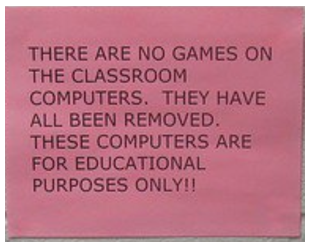 Het inzetten van (serious) games brengt tal van educatieve mogelijkheden met zich mee.Denk eens na over de verschillende mogelijkheden die er zijn binnen het onderwijs als we (serious) games inzetten als medium om tot leren te komen en we games tot inhoud van een les maken? Kiezen voor (serious) games leidt tot meer leermotivatie. Jane McGonigal werkt aan het instituut voor de toekomst in California als game-ontwikkelaar en game-onderzoeker. Zij heeft een bijdrage geleverd aan het ontwikkelen van tal van ‘serious’ games en is absoluut overtuigd van de meerwaarde van het spelen van games in onze maatschappij. In het filmpje ‘gaming can make a better world’ (http://www.ted.com/talks/jane_mcgonigal_gaming_can_make_a_better_world.html.) kom je te weten welke waarde games kunnen hebben in het optimaliseren van onze maatschappij. McGonigal geeft ook aan welke factoren leiden tot een hoge betrokkenheid tijdens het spelen van games.In een lezing gaf McGonigal aan dat we binnen het onderwijs ook op zoek moesten gaan naar media en situaties die tot dergelijke hoge mate van betrokkenheid kunnen leiden. Volgens haar is het introduceren van games in het onderwijs een manier om de betrokkenheid van leerlingen en studenten te verhogen.Game-based learning stimuleert het ontwikkelen van tal van vaardigheden.De vaardigheden waarover men het hier heeft, beperken zich niet tot ict-vaardigheden. Digitale games kunnen bijdragen tot het verwerven van competenties op vlak van persoonlijkheidsvorming, ruimtelijk inzicht en motorische vaardigheden, het omgaan met informatie- en communicatietechnologie en sociale vaardigheden. Daarnaast dragen ze onbewust ook bij tot de ontwikkeling van cognitieve vaardigheden. Hoewel men games best niet louter inzet voor kennisoverdracht, leveren ze onbewust wel een bijdrage aan het uit het hoofd leren van feiten: dankzij de hoge graad van betrokkenheid die digitale games vereisen, hebben ze een impact op de emoties van spelers, en die emotionele betrokkenheid kan het memorisatieproces en de motivatie bevorderen!We hebben net al vermeld dat het louter inzetten van games voor het overdragen van feitenkennis, niet zo interessant is. Maar digitale games kunnen verder wel nuttig zijn in domeinen waarvan aangenomen wordt dat ze moeilijker aan te leren zijn, zoals het ontwikkelen van probleemoplossend denken of het doorgronden van grote principes en abstracte concepten!Game-based learning kan toegepast worden als een manier van leren om aan bewustwording (attitudes) te werken en het begrip van gevoelige maatschappelijke thema’s te doen toenemen.Werken aan digitale geletterdheid en e-learning kan een bijdrage leveren aan het dichten van de kloof tussen mensen die participeren aan de digitale wereld waarin we vandaag leven en zij die hieraan niet participeren. Die digitale kloof werd al ten tijde van Pascal Smet als een  van de knelpunten in diens beleidsnota aangestipt. 